Publicado en 28400 el 16/07/2013 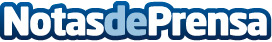 OKI renueva su apuesta por las PYMES e invierte en movilidad habilitando Apple AirPrint en equipos multifunción A4 color y monocromoImprime de forma inalámbrica y sencilla desde dispositivos iPhone, iPad e iPod touch en las series MC300/MC500 y la serie MB400 de OKIDatos de contacto:Juan Del Castillo91 849 65 51Nota de prensa publicada en: https://www.notasdeprensa.es/oki-renueva-su-apuesta-por-las-pymes-e-invierte-en-movilidad-habilitando-apple-airprint-en-equipos-multifuncion-a4-color-y-monoc Categorias: Hardware http://www.notasdeprensa.es